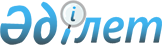 О бюджете Новодворовского сельского округа Бородулихинского района на 2020 – 2022 годы
					
			Утративший силу
			
			
		
					Решение маслихата Бородулихинского района Восточно-Казахстанской области от 16 января 2020 года № 46-12-VI. Зарегистрировано Департаментом юстиции Восточно-Казахстанской области 20 января 2020 года № 6611. Утратило силу - решением маслихата Бородулихинского района Восточно-Казахстанской области от 19 января 2021 года № 2-12-VII.
      Сноска. Утратило силу - решением маслихата Бородулихинского района Восточно-Казахстанской области от 19.01.2021 № 2-12-VII (вводится в действие с 01.01.2021).

      Примечание ИЗПИ.

      В тексте документа сохранена пунктуация и орфография оригинала.
      В соответствии с пунктом 2 статьи 9-1, пунктом 2 статьи 75 Бюджетного кодекса Республики Казахстан от 4 декабря 2008 года, подпунктом 1) пункта 1 статьи 6 Закона Республики Казахстан от 23 января 2001 года "О местном государственном управлении и самоуправлении в Республике Казахстан", решением Бородулихинского районного маслихата от 25 декабря 2019 года № 45-5-VI "О районном бюджете на 2020-2022 годы" (зарегистрировано в Реестре государственной регистрации нормативных правовых актов за номером 6500), Бородулихинский районный маслихат РЕШИЛ:
      1. Утвердить бюджет Новодворовского сельского округа на 2020-2022 годы согласно приложениям 1, 2, 3 соответственно, в том числе на 2020 год в следующих объемах:
      1) доходы – 22952 тысяч тенге, в том числе:
      налоговые поступления – 3778 тысяч тенге;
      неналоговые поступления – 3716 тысяч тенге;
      поступления от продажи основного капитала – 0 тенге;
      поступления трансфертов – 15458 тысяч тенге;
      2) затраты – 22952 тысяч тенге;
      3) чистое бюджетное кредитование – 0 тенге;
      4) сальдо по операциям с финансовыми активами – 0 тенге;
      5) дефицит (профицит) бюджета – 0 тенге;
      6) финансирование дефицита (использование профицита) бюджета – 0 тенге, в том числе:
      используемые остатки бюджетных средств – 0 тенге.
      Сноска. Пункт 1 в редакции решения Бородулихинского районного маслихата Восточно-Казахстанской области от 25.12.2020 № 56-15-VI (вводится в действие с 01.01.2020).


      2. Предусмотреть объем бюджетной субвенции, передаваемой из районного бюджета в бюджет Новодворовского сельского округа на 2020 год в сумме 15458 тысяч тенге. 
      3. Настоящее решение вводится в действие с 1 января 2020 года. Бюджет Новодворовского сельского округа на 2020 год
      Сноска. Приложение 1 в редакции решения Бородулихинского районного маслихата Восточно-Казахстанской области от 25.12.2020 № 56-15-VI (вводится в действие с 01.01.2020). Бюджет Новодворовского сельского округа на 2021 год Бюджет Новодворовского сельского округа на 2022 год
					© 2012. РГП на ПХВ «Институт законодательства и правовой информации Республики Казахстан» Министерства юстиции Республики Казахстан
				
      Председатель сессии 

А. Кудушев

      Секретарь районного маслихата 

У. Майжанов
Приложение 1 к решению 
Бородулихинского районного 
маслихата 
от 16 января 2020 года 
№ 46-12-VI
Категория
Категория
Категория
Категория
Сумма 
(тысяч тенге)
Класс
Класс
Класс
Подкласс
Подкласс
Наименование доходов
1.ДОХОДЫ
22952
1
Налоговые поступления
3778
01
Подоходный налог 
400
2
Индивидуальный подоходный налог 
400
04
Налоги на собственность 
3378
1
Налоги на имущество
17
3
Земельный налог
197
4
Налог на транспортные средства
3164
2
Неналоговые поступления
3716
06
Прочие неналоговые поступления
3716
1
Прочие неналоговые поступления
3716
3
Поступления от продажи основного капитала
0
4
Поступления трансфертов
15458
02
Трансферты из вышестоящих органов государственного управления
15458
3
Трансферты из районного (города областного значения) бюджета 
15458
Функциональная группа
Функциональная группа
Функциональная группа
Функциональная группа
Функциональная группа
Сумма 
(тысяч тенге)
Функциональная подгруппа
Функциональная подгруппа
Функциональная подгруппа
Функциональная подгруппа
Администратор бюджетных программ
Администратор бюджетных программ
Администратор бюджетных программ
Программа
Программа
Наименование
II. ЗАТРАТЫ
22952
01
Государственные услуги общего характера
14095
1
Представительные, исполнительные и другие органы, выполняющие общие функции государственного управления
14095
124
Аппарат акима города районного значения, села, поселка, сельского округа
14095
001
Услуги по обеспечению деятельности акима города районного значения, села, поселка, сельского округа
14095
06
Социальная помощь и социальное обеспечение 
920
9
Прочие услуги в области социальной помощи и социального обеспечения
920
124
Аппарат акима города районного значения, села, поселка, сельского округа
920
026
Обеспечение занятости населения на местном уровне
920
07
Жилищно-коммунальное хозяйство
5606
3
Благоустройство населенных пунктов
5606
124
Аппарат акима города районного значения, села, поселка, сельского округа
5606
008
Освещение улиц в населенных пунктах
1070
009
Обеспечение санитарии населенных пунктов
420
011
Благоустройство и озеленение населенных пунктов
4116
12
Транспорт и коммуникации
1950
1
Автомобильный транспорт
1950
124
Аппарат акима города районного значения, села, поселка, сельского округа
1950
013
Обеспечение функционирования автомобильных дорог в городах районного значения, селах, поселках, сельских округах
1950
15
Трансферты
381
1
Трансферты
381
124
Аппарат акима города районного значения, села, поселка, сельского округа
381
051
Целевые текущие трансферты из нижестоящего бюджета на компенсацию потерь вышестоящего бюджета в связи с изменением законодательства
381
III.Чистое бюджетное кредитование
0
IV. Сальдо по операциям с финансовыми активами
0
Приобретение финансовых активов
0
Поступление от продажи финансовых активов
0
V. Дефицит (профицит) бюджета
0
VI. Финансирование дефицита (использование профицита) бюджета
0Приложение 2 к решению 
Бородулихинского районного 
маслихата 
от 16 января 2020 года 
46-12-VI
Категория
Категория
Категория
Категория
Сумма (тысяч тенге)
Класс
Класс
Класс
Сумма (тысяч тенге)
Подкласс
Подкласс
Сумма (тысяч тенге)
Наименование доходов
Сумма (тысяч тенге)
1.ДОХОДЫ
20032
1
Налоговые поступления
3514
04
Налоги на собственность 
3514
1
Налоги на имущество
18
3
Земельный налог
205
4
Налог на транспортные средства
3291
2
Неналоговые поступления
0
3
Поступления от продажи основного капитала
0
 4
Поступления трансфертов
16518
02
Трансферты из вышестоящих органов государственного управления
16518
3
Трансферты из районного (города областного значения) бюджета 
16518
Функциональная группа
Функциональная группа
Функциональная группа
Функциональная группа
Функциональная группа
Сумма (тысяч тенге)
Функциональная подгруппа
Функциональная подгруппа
Функциональная подгруппа
Функциональная подгруппа
Сумма (тысяч тенге)
Администратор бюджетных программ
Администратор бюджетных программ
Администратор бюджетных программ
Сумма (тысяч тенге)
Программа
Программа
Сумма (тысяч тенге)
Наименование
Сумма (тысяч тенге)
II. ЗАТРАТЫ
20032
01
Государственные услуги общего характера
14735
1
Представительные, исполнительные и другие органы, выполняющие общие функции государственного управления
14735
124
Аппарат акима города районного значения, села, поселка, сельского округа
14735
001
Услуги по обеспечению деятельности акима города районного значения, села, поселка, сельского округа
14735
06
Социальная помощь и социальное обеспечение 
1059
9
Прочие услуги в области социальной помощи и социального обеспечения
1059
124
Аппарат акима города районного значения, села, поселка, сельского округа
1059
026
Обеспечение занятости населения на местном уровне
1059
07
Жилищно-коммунальное хозяйство
2132
3
Благоустройство населенных пунктов
2132
124
Аппарат акима города районного значения, села, поселка, сельского округа
2132
008
Освещение улиц в населенных пунктах
1156
009
Обеспечение санитарии населенных пунктов
441
011
Благоустройство и озеленение населенных пунктов
535
12
Транспорт и коммуникации
2106
1
Автомобильный транспорт
2106
124
Аппарат акима города районного значения, села, поселка, сельского округа
2106
013
Обеспечение функционирования автомобильных дорог в городах районного значения, селах, поселках, сельских округах
2106
III .Чистое бюджетное кредитование
0
IV. Сальдо по операциям с финансовыми активами
0
Приобретение финансовых активов
0
Поступление от продажи финансовых активов государства
0
V. Дефицит (профицит) бюджета
0
VI. Финансирование дефицита (использование профицита) бюджета
0Приложение 3 к решению 
Бородулихинского районного 
маслихата 
от 16 января 2020 года 
№ 46-12-VI
Категория
Категория
Категория
Категория
Сумма (тысяч тенге)
Класс
Класс
Класс
Сумма (тысяч тенге)
Подкласс
Подкласс
Сумма (тысяч тенге)
Наименование доходов
Сумма (тысяч тенге)
1.ДОХОДЫ
20786
1
Налоговые поступления
3653
04
Налоги на собственность 
3653
1
Налоги на имущество
18
3
Земельный налог
213
4
Налог на транспортные средства
3422
2
Неналоговые поступления
0
3
Поступления от продажи основного капитала
0
4
Поступления трансфертов
17133
02
Трансферты из вышестоящих органов государственного управления
17133
3
Трансферты из районного (города областного значения) бюджета 
17133
Функциональная группа
Функциональная группа
Функциональная группа
Функциональная группа
Функциональная группа
Сумма (тысяч тенге)
Функциональная подгруппа
Функциональная подгруппа
Функциональная подгруппа
Функциональная подгруппа
Сумма (тысяч тенге)
Администратор бюджетных программ
Администратор бюджетных программ
Администратор бюджетных программ
Сумма (тысяч тенге)
Программа
Программа
Сумма (тысяч тенге)
Наименование
Сумма (тысяч тенге)
II. ЗАТРАТЫ
20786
01
Государственные услуги общего характера
15325
1
Представительные, исполнительные и другие органы, выполняющие общие функции государственного управления
15325
124
Аппарат акима города районного значения, села, поселка, сельского округа
15325
001
Услуги по обеспечению деятельности акима города районного значения, села, поселка, сельского округа
15325
06
Социальная помощь и социальное обеспечение 
1133
9
Прочие услуги в области социальной помощи и социального обеспечения
1133
124
Аппарат акима города районного значения, села, поселка, сельского округа
1133
026
Обеспечение занятости населения на местном уровне
1133
07
Жилищно-коммунальное хозяйство
2193
3
Благоустройство населенных пунктов
2193
124
Аппарат акима города районного значения, села, поселка, сельского округа
2193
008
Освещение улиц в населенных пунктах
1179
009
Обеспечение санитарии населенных пунктов
463
011
Благоустройство и озеленение населенных пунктов
551
12
Транспорт и коммуникации
2135
1
Автомобильный транспорт
2135
124
Аппарат акима города районного значения, села, поселка, сельского округа
2135
013
Обеспечение функционирования автомобильных дорог в городах районного значения, селах, поселках, сельских округах
2135
III .Чистое бюджетное кредитование
0
IV. Сальдо по операциям с финансовыми активами
0
Приобретение финансовых активов
0
Поступление от продажи финансовых активов государства
0
V. Дефицит (профицит) бюджета
0
VI. Финансирование дефицита (использование профицита) бюджета
0